ПРОЕКТ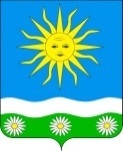 АДМИНИСТРАЦИЯ ОТРАДНЕНСКОГО СЕЛЬСКОГО ПОСЕЛЕНИЯТИХОРЕЦКОГО РАЙОНАПОСТАНОВЛЕНИЕот  ________                                                                                                     № ____ станица ОтраднаяОб условиях и порядке оказания консультационной поддержки субъектам малого и среднего предпринимательства в Отрадненском сельском поселении Тихорецкого районаВ соответствии с Федеральным законом от 24 июля 2007 года № 209-ФЗ «О развитии малого и среднего предпринимательства в Российской Федерации», постановлением администрации Отрадненского сельского поселения Тихорецкого района от 25 августа 2020 года  № 39 «Об утверждении муниципальной программы Отрадненского сельского поселения Тихорецкого района «Поддержка и развитие субъектов малого и среднего предпринимательства в Отрадненском сельском поселении Тихорецкого района на 2021-2023 годы», в целях поддержки и развития малого и среднего предпринимательства на территории Отрадненского сельского поселения   Тихорецкого района постановляю:1. Установить условия и порядок оказания консультационной поддержки субъектам малого и среднего предпринимательства в Отрадненском сельском поселении Тихорецкого района (прилагаются).2. Ведущему специалисту администрации Отрадненского сельского поселения Тихорецкого района Гагулиной О.Н. обеспечить официальное обнародование настоящего постановления в установленные сроки на официальном сайте администрации Отрадненского сельского поселения Тихорецкого района в информационно-телекоммуникационной сети "Интернет".3. Контроль за выполнением настоящего постановления оставляю за собой.4. Постановление вступает в силу со дня его подписания. Глава Отрадненского сельского поселенияТихорецкого района				                                        Г.Г. ДенисенкоПриложение
к постановлению администрации
Отрадненского сельского поселенияТихорецкого района
от ___________  №____Условия и Порядок
оказания консультационной поддержки субъектам малого и среднего предпринимательства в муниципальном образовании Тихорецкий район1. Общие положения1.1. Настоящие условия и порядок оказания консультационной поддержки субъектам малого и среднего предпринимательства, а также физическим лицам, не являющимся индивидуальными предпринимателями, применяющим специальный налоговый режим «Налог на профессиональный доход» (далее - субъекты предпринимательства) в Отрадненском сельском поселении Тихорецкого района (далее - Порядок) разработаны в целях реализации муниципальной программы поддержки субъектов предпринимательства в Отрадненском сельском поселении Тихорецкого района в соответствии с Федеральным законом от 24 июля 2007 года № 209-ФЗ «О развитии малого и среднего предпринимательства в Российской Федерации» (далее - Федеральный закон № 209-ФЗ).1.2. Консультационная поддержка не может оказываться субъектам предпринимательства, указанным в части 3 статьи 14 Федерального закона № 209-ФЗ.1.3. Консультационную поддержку субъектам предпринимательства оказывает  администрации Отрадненского сельского поселения Тихорецкого района (далее - администрация).1.4. Консультационная поддержка субъектам предпринимательства предоставляется бесплатно.1.5. Субъекты предпринимательства для получения консультационной поддержки имеют право обратиться в администрацию лично, а также направить в администрацию в письменной форме или в форме электронного документа следующие документы:заявление об оказании консультационной поддержки (в свободной форме), подписанное руководителем юридического лица, индивидуальным предпринимателем или лицом, уполномоченным в силу закона действовать от имени субъекта предпринимательства, с нанесением оттиска печати (при наличии), а также физическим лицом, не являющимся индивидуальным предпринимателем, применяющим специальный налоговый режим "Налог на профессиональный доход", в котором указываются:фамилия, имя, отчество индивидуального предпринимателя, или физического лица, не являющегося индивидуальным предпринимателем, применяющего специальный налоговый режим «Налог на профессиональный доход» или наименование юридического лица;идентификационный номер налогоплательщика (субъекта предпринимательства);вопросы, по которым необходимо оказать консультационную поддержку;заявление о соответствии вновь созданного юридического лица и вновь зарегистрированного индивидуального предпринимателя условиям отнесения к субъектам малого и среднего предпринимательства, установленным статьей 4 Федерального закона № 209-ФЗ (форма утверждена приказом Министерства экономического развития Российской Федерации от 10 марта 2016 года № 113 «Об утверждении формы заявления о соответствии вновь созданного юридического лица и вновь зарегистрированного индивидуального предпринимателя условиям отнесения к субъектам малого и среднего предпринимательства, установленным Федеральным законом от 24 июля 2007 года № 209-ФЗ «О развитии малого и среднего предпринимательства в Российской Федерации»);доверенность представителя (доверенность представителя юридического лица должна быть подписана руководителем или иным уполномоченным лицом с оттиском печати организации; доверенность представителя индивидуального предпринимателя должна быть нотариально удостоверена).Для получения консультационной поддержки субъектам предпринимательства необходимо предъявить документ удостоверяющий личность.Поступившие заявления от субъектов предпринимательства, указанных в пункте 1.5 настоящего Порядка, регистрируются в порядке, установленном инструкцией по делопроизводству администрации.Письменные заявления направляются по адресу: 352115, Краснодарский край, Тихорецкий район,  станица Отрадная, улица Ленина 8; заявления в электронной форме - на адрес электронной почты: otradnay@list.ru.1.6. Консультационная поддержка предоставляется субъектам предпринимательства, зарегистрированным в установленном порядке на территории Отрадненского сельского поселения Тихорецкого района.1.7. На основании части 1 статьи 8 Федерального закона № 209-ФЗ сведения о субъектах предпринимательства, которым оказана поддержка, вносятся в единый реестр субъектов малого и среднего предпринимательства - получателей поддержки.На основании части 5 статьи 8 Федерального закона № 209-ФЗ сведения, указанные  в пунктах 1, 3 - 7 части 3, 1 и 2 части 8 статьи 8 Федерального закона № 209-ФЗ, предоставляются в Федеральную налоговую службу (далее - ФНС) Учреждением в форме электронных документов, подписанных усиленной квалифицированной электронной подписью, с использованием официального сайта ФНС в информационно-телекоммуникационной сети "Интернет" в   срок   до  5-го  числа  месяца,  следующего  за  месяцем принятия решения о предоставлении или прекращении оказания консультационной поддержки либо обнаружения нарушения условий и порядка оказания консультационной поддержки, в том числе нецелевого использования средств поддержки.1.8. В соответствии с пунктом 1 части 5 статьи 14 Федерального закона № 209-ФЗ в оказании консультационной поддержки должно быть отказано в случае, если не представлены документы, указанные в пункте 1.5 настоящего Порядка, или представлены недостоверные сведения и документы.Субъекты предпринимательства, которым отказано в предоставлении консультационной поддержки по основаниям, указанным в настоящем пункте, имеют право повторно подать заявление после устранения (окончания действия) данных обстоятельств.2. Порядок оказания консультационной поддержки2.1. Консультационная поддержка оказывается в виде консультационных услуг, предоставляемых администрацией по следующим вопросам:начало ведения собственного дела для физических лиц, планирующих осуществление деятельности с применением специального налогового режима "Налог на профессиональный доход";бизнес-планирование;подбор персонала, применение трудового законодательства, в том числе основные направления современных подходов к подбору и отбору персонала, порядок оформления документов для приема работников на работу, порядок оформления разрешений на право привлечения иностранной рабочей силы, иные консультации, относящиеся к подбору персонала, трудовому законодательству Российской Федерации;актуальные меры государственной поддержки малого и среднего предпринимательства федерального, регионального и муниципального уровней;порядок составления бизнес-плана, в том числе предусмотренного программами унитарной некоммерческой организации - микрокредитной компании "Фонд микрофинансирования субъектов малого и среднего предпринимательства Краснодарского края";возможность получения кредитных и иных финансовых ресурсов;участия в выставочно-ярмарочных и конгрессных мероприятиях на территории Российской Федерации в целях продвижения товаров (работ, услуг) субъектов предпринимательства, развития предпринимательской деятельности, в том числе стимулирования процесса импортозамещения.2.2. Администрация в срок не более пяти рабочих дней со дня поступления письменного заявления, заявления в форме электронного документа оказывает субъекту предпринимательства консультационную поддержку либо отказывает в ее предоставлении с указанием причины отказа (в письменной форме).Администрация в срок не более пяти рабочих дней со дня поступления устного обращения оказывает субъекту предпринимательства консультационную поддержку либо отказывает в ее предоставлении с указанием причины отказа (в устной форме).В случае обращения в администрацию субъектов предпринимательства по вопросам, не указанным в пункте 2.1 настоящего раздела, должностным лицом администрации в течение 3 рабочих дней обращение (за исключением устного) направляется в унитарную некоммерческую организацию "Фонд развития бизнеса Краснодарского края" (далее - краевой Центр поддержки предпринимательства).Субъектам предпринимательства, обратившимся в администрацию в устной форме по вопросам, не указанным в пункте 2.1 настоящего раздела, должностным лицом администрации разъясняется право на обращение за консультационной поддержкой в краевой Центр поддержки предпринимательства.2.3. Сотрудник администрации ведет журнал регистрации консультационной поддержки по форме согласно приложению к настоящему постановлению.3. Иные положения3.1. Контроль за соблюдением прав субъектов предпринимательства на получение консультационной поддержки в соответствии с настоящим Порядком осуществляется администрацией Отрадненского сельского поселения Тихорецкого района. 3.2. За неисполнение, ненадлежащее исполнение настоящего Порядка, неосуществление, ненадлежащее осуществление контроля за соблюдением настоящего Порядка должностные лица администрации несут ответственность в соответствии с законодательством Российской Федерации.Ведущий специалист администрацииОтрадненского сельского поселенияТихорецкого района                                                                            Л.В. Калошина\Приложение
к условиям и порядку
оказания консультационной
поддержки субъектам малого и
среднего предпринимательства
в Отрадненском сельском поселении
Тихорецкого районаЖурнал
регистрации консультационной поддержкиВедущий специалист администрацииОтрадненского сельского поселенияТихорецкого района                                                                                                                                              Л.В. КалошинаNп/пДата и время подачи документовНаименование юридического лица или индивидуального предпринимателя, ФИО самозанятогоЮридический и почтовый адрес, телефон, e-mail, ФИО руководителяИННВид консультацииПринял документы (ФИО, подпись ответственного специалиста, список документов)Вопрос, по которому необходим о оказать консультационную поддержкуКонсультация предоставлена/отказ в предоставлении консультацииУведомление об отказе получено (в случае отказа, при письме ином обращении)Отметка о получении консультации (консультацией удовлетворен, замечаний нет, подпись, дата)1234567891011